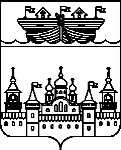 СЕЛЬСКИЙ СОВЕТ НАХРАТОВСКОГО СЕЛЬСОВЕТАВОСКРЕСЕНСКОГО МУНИЦИПАЛЬНОГО РАЙОНАНИЖЕГОРОДСКОЙ ОБЛАСТИРЕШЕНИЕ25 марта 2021 года	№ 8 О назначении старост сельских населенных пунктов на территории Нахратовского сельсовета Воскресенского муниципального района Нижегородской областиВ соответствии с Федеральным законом от 06.10.2003 №131-ФЗ «Об общих принципах организации местного самоуправления в Российской Федерации», Законом Нижегородской области от 2 апреля 2019 года № 28-З «О старостах сельских населённых пунктов Нижегородской области», «Положением  о  старостах сельских населенных пунктов Нахратовского сельсовета Воскресенского муниципального района Нижегородской области» утвержденного решением сельского Совета Нахратовского сельсовета № 19 от 19.06.2018 года, Уставом Нахратовского сельсовета Воскресенского муниципального района Нижегородской области, протоколов Схода граждан населённых пунктов, сельский Совет решил:1.Назначить старостами сельских населенных пунктов на территории Нахратовского сельсовета Воскресенского муниципального района Нижегородской области согласно приложению 1.2.Настоящее решение обнародовать на информационном стенде администрации Нахратовского сельсовета, и на официальном сайте администрации Воскресенского муниципального района Нижегородской области в информационно-телекоммуникационной сети Интернет.3.Настоящее решение вступает в силу с момента его обнародования.4.Контроль над исполнением настоящего решения возложить на главу администрации Нахратовского сельсовета Воскресенского муниципального района Нижегородской области.Глава местного самоуправления 					Н. В. ИльинаПриложение №1К решению сельского СоветаНахратовского сельсоветаВоскресенского муниципального районаНижегородской областиот 25.03.2021 года № 8Наименование населенных пунктовФИО старостыОснования назначения(№ и дата протокола схода граждан)Д. НахратовоГолумин  Василий ВикторовичПротокол № 3 от 08.03.2021 г.Д. АнтипиноГусева Марина ИвановнаПротокол № 5 от 11.03.2021 г.Д. ВасильевскоеГусева Марина ИвановнаПротокол № 5 от 11.03.2021 г.Д. ДубовикНовикова Наталья ВикторвонаПротокол № 10 от 20.03.2021 г.Д.  КузнецовоБарабанщиков Алексей ВасильевичПротокол № 6 от 11.03.2021 г.Д. КучиновоПшеницын Геннадий АлександровичПротокол № 8 от 16.03.2021 г.Д. МарфиноРумянцев Александр ВикторовичПротокол № 3 от 08.03.2021 г.Д. МарьиноПшеницына Анна ФедоровнаПротокол № 8 от 16.03.2021 г.Д. ОзерскоеПоляшов Николай  НиколаевичПротокол № 7 от 14.03.2021 г.Д. ПодлесноеСомова Ольга БорисовнаПротокол № 7 от 14.03.2021 г.Д. ШаминоМольков Алексей СергеевичПротокол № 10 от 20.03.2021 г.Д. ЩербаковоРазумова Наталия ВалентиновнаПротокол №  9 от 20.03.2021 г.Д. ЯкшихаГорбунов Сергей НиколаевичПротокол № 4 от 09.03.2021 г.Д. ЕлдежМахалов Сергей ИвановичПротокол № 13 от 23.03.2021 г.Д. БезводноеСолодов Сергей ВладимировичПротокол № 12 от 23.03.2021 г.Д. КопылковоРябкова Любовь ИвановнаПротокол № 11 от 22.03.2021 г.Д. ОрехиСалынов Сергей ВладимировичПротокол № 14 от 24.03.2021 г.Д. ЧихтиноПоляшова Галина ВладимировнаПротокол № 11 от 22.03.2021 г.Д. ШаловоЧибисов Юрий АлександровичПротокол № 14 от 24.03.2021 г.